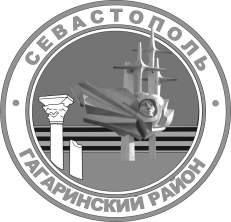 Г. СЕВАСТОПОЛЬСОВЕТ ГАГАРИНСКОГО МУНИЦИПАЛЬНОГО ОКРУГА III CОЗЫВАР Е Ш Е Н И ЕВНЕОЧЕРЕДНАЯ СЕССИЯ12 АПРЕЛЯ 2024 Г.	                      № 166                         Г.СЕВАСТОПОЛЬ                       Об отчете начальника ОМВД Россиипо Гагаринскому району г. Севастополяза 2023 годЗаслушав и обсудив отчет начальника ОМВД России по Гагаринскому району г. Севастополя, руководствуясь статьей 8 Федерального закона                    от 07 февраля 2011 г. № 3-ФЗ «О полиции», Федеральным законом                                 от 06 октября 2003 г. № 131-ФЗ «Об общих принципах организации местного самоуправления в Российской Федерации», Законом города Севастополя                        от 30 декабря 2014 г.  № 102-ЗС «О местном самоуправлении в городе Севастополе», приказом Министерства Внутренних Дел Российской Федерации от 30 августа 2011 г. № 975 «Об организации и проведения отчётов должностных лиц территориальных органов МВД России», Уставом внутригородского муниципального образования города Севастополя Гагаринский муниципальный округ, принятого решением Совета Гагаринского муниципального округа от 01 апреля 2015 г. № 17 «О принятии Устава внутригородского муниципального образования города Севастополя Гагаринский муниципальный округ», Регламентом Совета Гагаринского муниципального округа, утвержденным решением Совета Гагаринского муниципального округа от 30 октября 2018 г. № 122 «Об утверждении Регламента Совета Гагаринского муниципального округа в новой редакции», Совет Гагаринского муниципального округаРЕШИЛ:           1. Отчет начальника ОМВД России по Гагаринскому району                                 г. Севастополя за 2023 год принять к сведению согласно приложению. 2.  Настоящее решение вступает в силу с момента его принятия. 3.  Контроль исполнения настоящего решения оставляю за собой.Глава внутригородского муниципального образования,исполняющий полномочия председателя Совета,Глава местной администрации                                                               А.Ю. Ярусов                                                                                           Приложение                   к решению Совета Гагаринского                   муниципального округа                  от 12 апреля 2024 г. №166Отчет начальника ОМВД России по Гагаринскому районуг. Севастополя за 2023 годг. Севастополь-2024г.Уважаемые депутаты Совета Гагаринскогомуниципального округа!Приоритетными направлениями в оперативно-служебной деятельности отдела МВД России по Гагаринскому району являются профилактика и раскрытие преступлений, выявление административных правонарушений, охрана правопорядка              и обеспечение общественной безопасности. В 2023 году реализация организационных и практических мероприятий позволила обеспечить контроль над криминогенной ситуацией на территории обслуживания. Уровень преступности на 10 тысяч населения составил                                 112 преступлений.При этом необходимо отметить, что общим фактором, влияющим                     на массив преступности, является значительно возросший миграционный прирост населения Севастополя, в том числе Гагаринского района, где фиксируется наибольшее количество прибывающих для проживания граждан.  По данным миграционной службы общая численность жителей Гагаринского района по состоянию на 31.12.2023 составила 186 763 человека.По итогам 2023 года в ОМВД России по Гагаринскому району уровень зарегистрированных преступлений практически не изменился                                             (в 2023 – 2036,  в 2022 - 1942). В общей структуре преступности традиционно преобладают преступления против собственности 86%. Доля преступлений против личности в общей структуре преступности составляет 5,6%, против общественной безопасности и общественного порядка 8,1%.Значительная доля имущественных преступлений связана с развитием компьютерных и телекоммуникационных технологий. Предоставление            
в глобальной сети «Интернет» различного рода услуг, осуществление онлайн-торговли в условиях пандемии повлияло на распространение противоправных деяний, совершенных с использованием различных, мошеннических схем, так называемых «дистанционных мошенничеств». Несмотря на проводимую профилактическую работу, число преступлений с использованием сети «Интернет», мобильной связи и расчетных (пластиковых) карт выросло с 418                   до 763 фактов. С целью стабилизации ситуации с распространением дистанционных мошеннических схем, считаю необходимым разработать комплекс дополнительных профилактических мер совместно с муниципалитетом Гагаринского района. Благодаря принятым мерам удалось добиться снижения числа зарегистрированных преступлений, связанных с умышленным причинением тяжкого вреда здоровья (-14%), а также изнасилований и покушений на них 
(-66%), процент раскрываемости данного вида преступлений составил 100%.С целью более активного противодействия преступности, обеспечения надежной защиты прав и законных интересов граждан осуществлены меры           по организации качественного взаимодействия подразделений полиции         
с органами предварительного следствия в раскрытии и расследовании преступлений. Выработанная система ежедневного контроля эффективности работы дала свои положительные результаты. Органами предварительного следствия и дознания расследовано и направлено в суд 748 уголовных дела. Осуществлены превентивные меры, направленные на предупреждение преступлений террористического характера и экстремистской направленности. Зарегистрировано 151 сообщение   террористического характера (минирование учреждений) направлены в Следственное управление УМВД России по                     г. Севастополю для принятия решения в соответствии с действующим законодательством.Пристальное внимание уделялось реализации полномочий в сфере противодействия незаконному обороту оружия, боеприпасов                                
и взрывчатых веществ. Всего выявлено 13 таких преступлений.В ходе проведения оперативно-розыскных мероприятий выявлено              связанных с незаконным оборотом наркотических средств, изъято около килограмма наркотических средств.На постоянной основе обеспечивается стабильный порядок на улицах района. Весомую помощь в охране общественного порядка оказывают добровольные народные дружины и другие общественные формирования правоохранительной направленности. Дружинники оказывали содействие нарядам полиции при патрулировании улиц и обеспечении порядка, 
при проведении праздничных и иных общественно-массовых мероприятий, 
при задержании подозреваемых в совершении преступлений лиц, пресечению административных правонарушений. В истекшем году совместно с ГИБДД осуществлён комплекс организационных и профилактических мероприятий, направленных               
на профилактику нарушений правил дорожного движения. Привлечено 
к уголовной ответственности за преступления против безопасности дорожного движения 51 водитель. На постоянной основе проводятся профилактические меры 
по предупреждению «дистанционных мошенничеств». Наиболее действенной формой профилактики новых схем является разъяснительная работа среди населения. С этой целью участковыми уполномоченными полиции, членами добровольных народных дружин,  с привлечением служащих муниципальных учреждений проводятся сходы граждан во дворах и местах массового скопления людей, а также встречи с трудовыми коллективами предприятий             
и учреждений на которых информируют население, особенно граждан пожилого возраста, о новых способах совершения мошенничеств и методах 
их профилактики; организовано размещение листовок и наклеек профилактического содержания в объектах торговли, общественном транспорте и других местах массового нахождения людей; силами ОМВД установлено три билборда  с информацией «как не стать жертвой мошенников).    Организовано проведение целевых профилактических мероприятий                 по оздоровлению криминальной ситуации в среде несовершеннолетних подростков: возбуждены уголовные дела по 6 фактам вовлечения несовершеннолетних в свершение преступлений и антиобщественную деятельность (ст.150 УК РФ), выявлено 8  административных правонарушений, связанных с вовлечением взрослыми лицами несовершеннолетних                                       в употребление алкогольных напитков (ст. 6.10 КоАП РФ), задокументировано 15 фактов реализации алкогольной продукции несовершеннолетним                                (ст.14.16 КоАП РФ), за неисполнение родителями обязанностей по содержанию                     и воспитанию несовершеннолетних составлено 246 административных протоколов (ст. 5.35 КоАП РФ), выявлено 9 несовершеннолетних, которые находились в социально-опасном положении и сложной жизненной ситуации.Одной из форм профилактики правонарушений и преступлений является использование административного законодательства: сотрудниками ОМВД              на территории обслуживания выявлено 4119 (2448) административных правонарушений, должностными лицами вынесено постановлений на сумму 1438 тыс. руб, взыскано 866 тыс. руб., взыскаемость составляет 61%.В 2023 году силами сотрудников ОМВД, УМВД при поддержке Правительства города Севастополя был произведен комплексный ремонт участкового пункта полиции № 14, расположенного в б. Казачья. Участковый пункт полиции обеспечен новой мебелью и оргтехникой.  Учитывая, что мнение населения является одним из определяющих факторов оценки деятельности органов внутренних дел, нам предстоит большая работа по дальнейшему укреплению доверия со стороны гражданского населения.Для более эффективной работы по профилактике предупреждения                   и раскрытия преступлений и правонарушений необходимо:-  продолжить совместную работу с Гагаринским муниципальным округом по изготовлению памяток, листовок, наклеек 
с информацией о способах совершения дистанционных мошенничеств,                          с последующем размещением ее  в муниципальной газете, на стендах                                         и информационных табло на предприятиях, организациях, транспорте, торговых объектах, рынках и автозаправочных станциях, расположенных                                                на территории района;- с целью профилактики совершения и раскрытия преступлений 
и правонарушений, продолжить проведение мероприятий по введению                                 на территории района современной системы видеонаблюдения, уделив особое внимание на размещение видеокамер в районах расположения садовых товариществ; - продолжить проведение лекций в учреждениях образования на тему профилактики распространения и употребления наркотиков, а также формирования у подростков антинаркотического мировоззрения;- продолжить проведение совместных профилактических мероприятий, направленных на выявление и пресечение торговли спиртосодержащей продукции и табачных изделий лицам, не достигшим совершеннолетнего возраста.Спасибо за внимание! Врио начальника ОМВД России по Гагаринскому району подполковник полиции	                                                                        Е.Е. БойкоГлава внутригородского муниципальногообразования, исполняющий полномочияпредседателя Совета, Глава местной администрации                    А. Ю. Ярусов